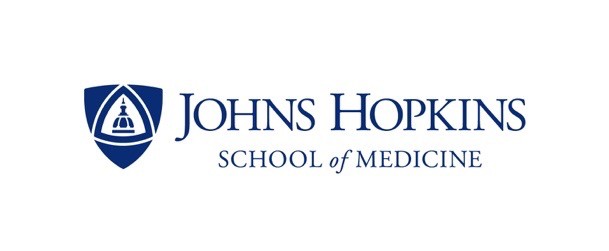 EMAIL ORDER FORM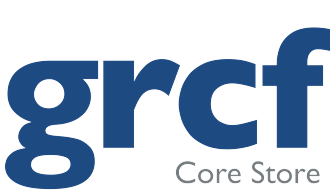 Email completed form to jhucorestore@jhmi.eduBlalock Building – Room 1026 Phone: 410-614-1647NOTE:  All of the above information is required.Please do not leave any part blank or the order will not be processed.DATE: INVESTIGATOR:NAME:LAB LOCATION:BUDGET #:PHONE EXT:QUANTITYCATALOG #UNIT SIZECOMPANYDESCRIPTION